St James’ Pre-School NewsletterMay 2023Welcome to our May edition of the Newsletter.As the weather gets better (fingers crossed) we will be spending more time outside. We would like to ensure that the children can enjoy it safely! It is important for us to help the children to care for their skin and avoid damage in later life. Please ensure that your child is protected from the sun by applying sun cream before arriving at pre-school. During the warmer weather, the children sometimes remove sweatshirts/cardigans. Please make sure that all items of clothing are clearly labelled with your child’s name so that we can ensure that they are returned.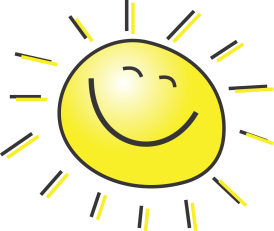 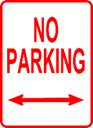 Can we please remind you about parking safely at drop off and pick up times.  Parking is not permitted over the dropped kerb as this makes it difficult for pedestrians to cross the road, particularly the visually impaired, those in wheelchairs or with prams.  Parking in the bus stop is an offence and prevents the bus from stopping in a safe place.  Parking too close to the junction of Church Road South and High Street is also dangerous and impedes the flow of traffic.  Recently a lorry was unable to turn left from Church Road South on to High Street due to the way cars were parked.  We do understand that parking is an issue around the village but would be grateful for your understanding and cooperation.  Safety is always our first concern.Transition to School   It is an exciting time for some of you as our older children prepare for their new schools in September. Kelly, Gemma and Deb will be working with our 15 leavers to prepare them for their new schools with some fun activities to get them school ready. They will be looking at the different uniforms for their relevant schools and talking about how their daily routines may be different from Pre-school. For the children staying with us Suzanne and Vicky will organise settling visits in the Butterfly room so they can get to know their new Key-person. Photographer Visit -  Phil, our photographer, will visit pre-school on Monday 22nd May to take photographs of children leaving to go to school only. Parents will have the opportunity to purchase group and individual photos. If your child does not attend pre-school on this day, you are welcome to come at the start of the session with your child to have their photograph taken.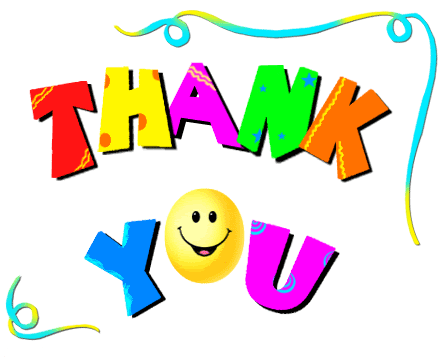 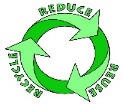 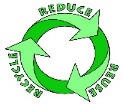 Fundraising News – Our Easter Hat Parade, Raffle and Tombola raised a fantastic £404.70. Thank you to all who suported us. So far this year, we’ve also raised £101.20  from our Roberts Recycle Collections. We have another Roberts Recycle collection organised for Friday 9th June if anybody is having a clear out over the half term we will be happy to accept any clothing, shoes or bags. We have used some of the funds raised to buy some resources to enhance our outdoor provision as we hope to spend lots of time outside enjoying the sun.  We have also restocked our writing and creative areas with lots of inviting resources.                                                                                                                                                                                                                                          Sponsored Colour  The theme for our sponsored colour this year is in celebration of the Eurovision Song Contest which is being held in Liverpool on Saturday 13th May.  There’s still time to return your Sunflower pictures which we’ll display around our rooms  and we’re inviting the children to come to Pre-School on Friday 12th May dressed as their favourite ‘rock star’. We will be holding our Summer disco on Friday 23rd June from 12.15 until 1.30pm.  Tickets for the disco and raffle will be on sale after half term.  Children are welcome to wear their own party clothes to Pre-School for the day and any donations of cakes to sell in our café would be very welcome. Cakes can be brought along to Pre-School on the day of the disco.  If you are available to help at the Disco or to sell raffle tickets in the queue at the end of the morning, please let Deb or Suzanne know nearer the time.  We would be very grateful for any help.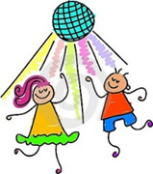 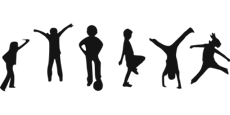 Walk to school Week Monday 15th – Friday 19th May is Walk to school week. We realise that not everybody is able to walk to school but you can help your child to get involved by parking your car further away to get those extra steps in. Walk to school week gives the children an opportunity to take in features of our local area. Deb has put together a sheet of things your child can look out for on their way to Pre-school and will be sent home this week.   Fingers crossed for good weather!!Healthy Eating Week  Monday 12th-Friday 16th June is Healthy Eating Week.  Although we do promote healthy eating at Pre-school Healthy Eating Week gives us an opportunity to plan more focused activities, there is a theme for each day. We will be receiving posters and activity packs to share with the children & trying out lots of different foods.     Volunteer for your Pre-school Governing Body                     Do you think that you could contribute some time, ideas or enthusiasm to Pre-school?We recognise that parents make a valuable contribution to our Pre-school and believe it is essential that the children attending are represented and that the services we provide meet the needs of Pre-school’s current community. We are a not for profit organisation with charitable status and in order for us to comply with the requirements of the Charities Commission, our Governing Body must have representation from a minimum of four Parent Governors.The Governing Body meets approximately four times during the school year and meetings are held at St James’ Church Hall, usually starting at 7.45p.m. All aspects of Pre-school life are discussed and meetings are chaired by Stephen Skyner.Our elections will not take place until our Annual General Meeting in November, but if you would like to get a feel for what’s involved, please speak to Deb or Suzanne and come along to our next meeting which is being held on Thursday 15th June at 7.45pm.We really do need your support in order to comply with the guidelines set out in our Constitution, without the support of the parents/carers as Trustees, Pre-school cannot continue.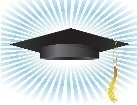 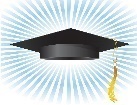  This year our Leavers’ Service, for children leaving pre-school to go to school, will be held on Tuesday 18th July in  St James’ Church at the end of the pre-school morning.All children are invited to our end of term Pre-School Party on Wednesday 19th July, this is the last day of our school year. More details about the Leavers’ Service and the party will follow after half term.The team at St James’ would like to thank you for reading this newsletter!We are grateful for your support as always.        St James’ Pre-School Woolton Ltd.     	 A non profit organisationCharity Number 1160217                     	 Email: stjamespreschool@hotmail.comPhone: 0151 428 7525                      	Website: stjamespreschoolwoolton.weebly.com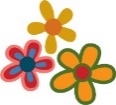 DATES FOR YOUR DIARYColouring sheets for our Sponsored Colour to be returned by	 Friday 12th MayWalk to school Week 					15th-19th MaySchool Leavers’ Photograph  				Monday 22nd MayPre-School closes for Half Term				 Friday 26th May  Staff admin day 						Monday 5th June (Pre-school closed for children)Children return to Pre-School 				Tuesday 6th JuneRoberts Recycling Collection				 Friday 9th JuneHealthy Eating week 					 12th-16th JuneSummer Disco 						 Friday 23rd JuneLeavers service 						Tuesday 18th JulyPreschool party 						 Wednesday 19th July